Турнир по баскетболу.6 апреля в д. Буреть состоялся турнир по баскетболу среди юношей допризывного  возраста и среди школьников. Ребят собралось две команды, играли два тайма по 30минут. Со счетом 43:29 выиграли допризывники, все получили  призы.. 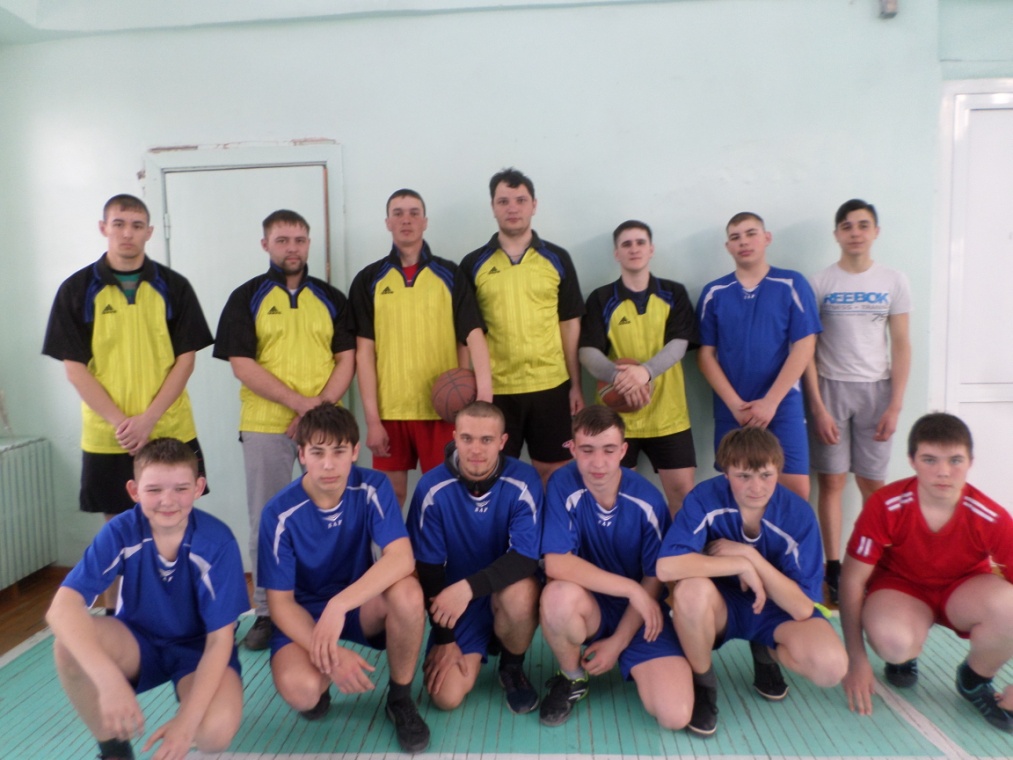 Спорторганизатор  Корчагина Г.А.